СОВЕТ ДЕПУТАТОВГОРОДСКОГО ОКРУГА ГОРОД ЕЛЕЦЛИПЕЦКОЙ ОБЛАСТИ РОССИЙСКОЙ ФЕДЕРАЦИИшестого созыва33 сессияР Е Ш Е Н И Еот 03.08.2020                                                              № 221Об установлении  границ территориидля осуществления территориальногообщественного      самоуправления   
в пределах внешних границ многоквартирных жилых домов № 2 и № 2А по улице Семашко	Рассмотрев заявление инициативной группы граждан от 18.03.2020 с предложением об установлении границ территории для осуществления территориального общественного самоуправления, учитывая заключение прокуратуры  города Ельца, рекомендательное решение постоянной комиссии Совета депутатов городского округа город Елец, руководствуясь Федеральным законом от 06.10.2003 № 131-ФЗ «Об общих принципах организации местного самоуправления в Российской Федерации», Уставом городского округа город Елец, Положением о территориальном общественном самоуправлении в городе Ельце, Совет депутатов городского округа город Елец		РЕШИЛ:	1. Установить границы территории для осуществления территориального общественного самоуправления в пределах внешних границ многоквартирных жилых домов № 2 и № 2А  по улице Семашко (схема границ – Приложение).	2. Опубликовать настоящее решение в Елецкой городской общественно-политической газете «Красное знамя».Председатель                                                                                В.Н. НиконовПриложение                                                       к решению Совета депутатов городского округа город Елец от 03.08.2020 № 221Схема границ территории для осуществления территориального общественного самоуправления в  пределах внешних границ многоквартирных жилых домов № 2 и № 2А по улице Семашко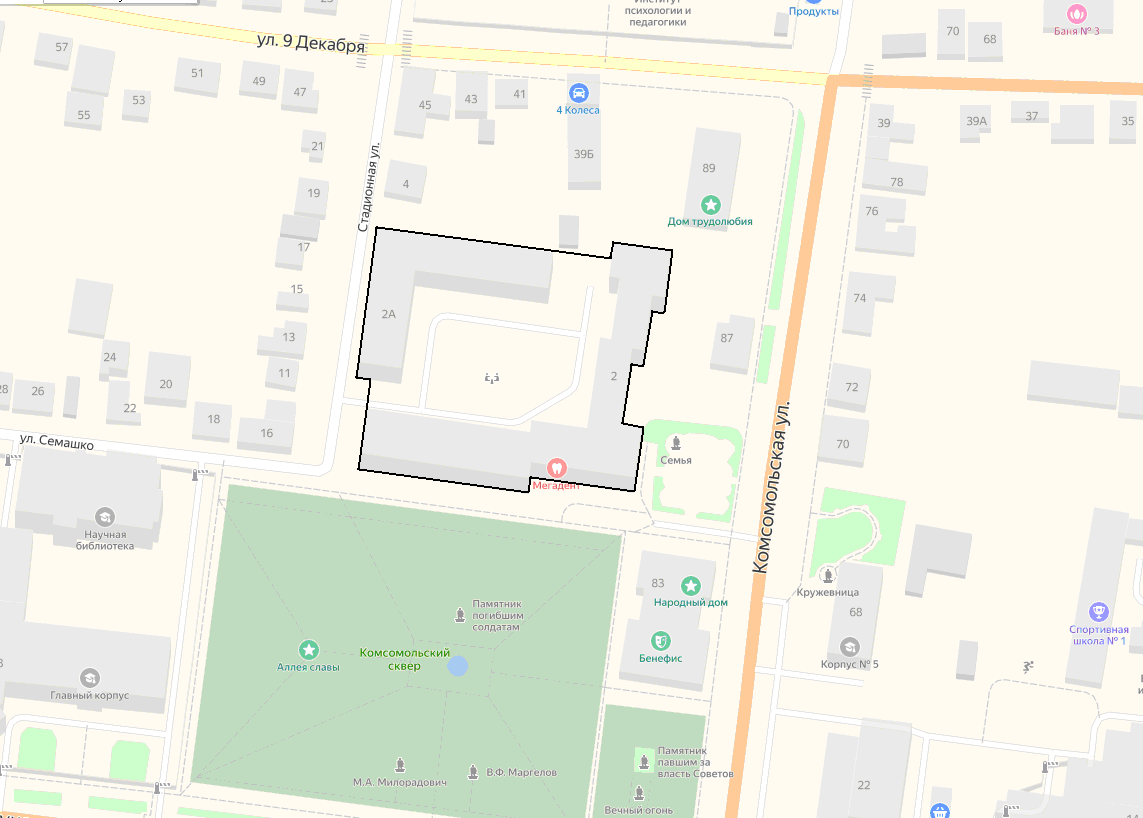 